BÀI TẬP VỀ PHƯƠNG TRÌNH CHUYỂN ĐỘNGBài 1: Một ô tô xuất phát từ A lúc8 giờ sáng chuyển động thẳng đều tới B lúc 10h30', khoảng cách từ A đến B là 175 (km ).a. Tính vận tốc của xe ?b. Xe tiếp tục chuyển động thẳng đều đến C lúc 12h30'. Tính khoảng cách từ B đến C ?Hướng dẫn:Chọn hệ trục tọa độ ox và chiều dương là chiều chuyển động của vậta.Ta có:t0 = 8 amt = 10h30 ams = 175 kmvận tốc xe 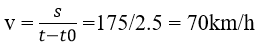 b. Viết phương trình chuyển động theo công thức : x = SBC = xo + v(t−t0)Lưu ý chọn nơi xuất phát là B thì xo = 0t0 = 10h30 vì đi từ Bt = 12h30 và vận tốc giữ nguyên vì chuyển động thẳng đều.Vậy SBC = 70.(12h30-10h30) = 140 kmBài 2: Trên đường thẳng từ nhà đến chỗ làm việc của A, cùng một lúc xe 1 khởi hành từ nhà đến chỗ làm với v = 80 km/h. Xe thứ 2 từ chỗ làm đi cùng chiều với v = 60 km/h. Biết quãng đường là 40 km. Lập phương trình chuyển động của mỗi xe với cùng hệ quy chiếu.Hướng dẫn:Chọn gốc toạ độ tại A, gốc thời gian lúc 2 xe xuất phát.Chiều dương cùng chiều với chiều chuyển động với hai xe.x1 = x0 + v1.t = 80t ; x2 = x0 + v2.t = 40 + 60t.Bài 3: Xe máy đi từ A đến B mất 8giờ, xe thứ 2 đi từ B đến A mất 6 giờ. Nếu 2 xe khởi hành cùng một lúc từ A và B để đến gần nhau thì sau 3 giờ 2 xe cách nhau 30km. Hỏi quãng đường AB dài bao nhiêu.Hướng dẫn:Vận tốc xe A, B : 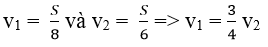 Chọn gốc toạ độ tại vị trí A, gốc thời gian lúc 2 xe xuất phát.Phương trình chuyển động có dạng: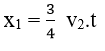 x2 = 6.v2 – v2.tSau 3 giờ: x = trị tuyệt đối của (x1 – x2) = 30km ⇒ v2 = 40 km/h⇒ s = 6.v2 = 240 kmBài 4: Một ôtô đi trên quãng đường AB với v = 54 km/h. Nếu giảm vận tốc đi 9 km/h thì ôtô đến B trễ hơn dự định 45 phút. Tính quãng đường AB và thời gian dự tính để đi quãng đường đó.Hướng dẫn:Viết phương trình chuyển động ở thời gian dự tính (t1) và thời gian trễ hơn dự định:S1 = 54t1 ; S2 = 45 ( t1 + 3/4 )Vì s1 = s2 nên 54t1 = 45 ( t1 + 3/4 )Suy ra t1 = 3,75hBài 5: Một người đi xe máy chuyển động thẳng đều từ A lúc 5 giờ sáng và tới B lúc 7 giờ 30 phút, AB = 150 km.a. Tính vận tốc của xe.b. Tới B xe dừng lại 45 phút rồi đi về A với v = 50 km/h. Hỏi xe tới A lúc mấy giờ.Hướng dẫn:a. Thời gian lúc đi: t = 7h30’ – 5h = 2,5hvận tốc 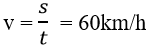 b. Thời điểm người đó lúc bắt đầu về: t = 7h30’ + 45’ = 8h15’ vậy xe tới A lúc: t = 8h15’ + 3h = 11h15’B. Bài tập trắc nghiệmCâu 1: Một nguời đi xe máy từ A tới B cách 45 km. Trong nửa thời gian đầu đi với vận tốc v1, nửa thời gian sau đi với v2 = 2/3 v1. Xác định v2 biết sau 1h30 phút nguời đó đến B.A. 6 km/hB. 5 km/hC. 6.9 km/hD. 5.9 km/hHiển thị lời giảiCâu 2: Chọn phát biểu sai:A. Hệ quy chiếu gồm hệ trục tọa độ gắn với vật làm mốc và đồng hồ đếm thời gianB. Hệ quy chiếu được dùng để xác định tọa độ chất điểmC. Chuyển động và trạng thái tự nhiên có tính chất tuyệt đốiD. Gốc thời gian là thời điểm t = 0Hiển thị lời giảiCâu 3: Lúc 2h hôm qua xe chúng tôi đi qua quốc lộ 1A cách Bắc Ninh 50km". Việc xã định vị trí của xe như trên còn thiếu yếu tố gì ?A. Chiều dương trên đường điB. Vật làm mốcC. Thước đo và đồng hồD. Mốc thời gianHiển thị lời giảiCâu 4: Chọn phát biểu sai: Trong chuyển động thẳngA. Tốc độ trung bình của chất điểm luôn nhận giá trị dươngB. Vận tốc trung bình của chất điểm là giá trị đại sốC. Nếu chất điểm không đổi chiều chuyển động thì tốc độ trung bình của chất điểm bằng vận tốc trung bình của nó trên đoạn đường đóD. Nếu độ dời của chất điểm trong một khoảng thời gian bằng không thì vận tốc trung bình trong khoảng thời gian đó cũng bằng khôngHiển thị lời giảiCâu 5: Chuyển đọng thẳng đều không có đặc điểm nào dưới đâyA. Vật đi được quãng đường như nhau trong những khoảng thời gian bằng nhau bất kìB. Tốc độ không đổi từ lúc xuất phát đến lúc dừng lạiC. Tốc độ trung bình trên mọi quãng đường là như nhauD. Quỹ đạo là một đường thẳngHiển thị lời giảiCâu 6: Phương trình vận tốc của chuyển động thẳng đềuA. v = constB. v = tC. v = atD. v = vo + atHiển thị lời giảiCâu 7: Phương trình chuyển động của một chất điểm dọc theo trục Ox có dạng x = 5 + 60t (x đo bằng km. t đo bằng h) . Chất điểm đó xuất phát từ điểm nào và với vận tốc bằng bao nhiêu?A. Từ điểm O với vận tốc 60 km/hB. Từ điểm M cách O 5 km với vận tốc 5 km/hC. Từ điểm M cách O 5 km với vận tốc 60 km/hD. Từ điểm O với vận tốc 5 km/hHiển thị lời giảiCâu 8: Một vật chuyển động đều với tốc độ 2 m/s và lúc t = 2s thì vật có tốc độ là 5m. phương trình chuyển động của vật là :A. x = 2t + 1B. x = -2t + 5C. x = 2t + 5D. x = -2t + 1Hiển thị lời giảiCâu 9: Trong các phương trình chuyển động thẳng đều sau đây . phương trình nào biểu diễn chuyển động không xuất phát từ gốc tọa độ và ban đầu hướng về gốc tọa độ:A. x = 80 - 30tB. x = 15 + 40tC. x = -6tD. x = -10 - 6tHiển thị lời giảiCâu 10: nếu chọn 8h30 làm mốc thời gian thì thời điểm 9h15 có giá trị là :A. 8.25hB. 1.25hC. -0.75hD. 0.75hHiển thị lời giảiCâu 11: Lúc 7 giờ, một người ở A chuyển động thẳng đều với v = 36 km/h đuổi theo người ở B đang chuyển động với v = 5 m/s. Biết AB = 18 km. Viết phương trình chuyển động của 2 người. Lúc mấy giờ và ở đâu 2 người đuổi kịp nhauA. 58 kmB. 46 kmC. 36 kmD. 24 kmHiển thị lời giảiCâu 12: Hai ôtô xuất phát cùng một lúc, xe 1 xuất phát từ A chạy về B, xe 2 xuất phát từ B cùng chiều xe 1, AB = 20 km. Vận tốc xe 1 là 50 km/h, xe B là 30 km/h. Hỏi sau bao lâu xe 1 gặp xe 2A. 1hB. 2hC. 1.5hD. 1.75hHiển thị lời giảiCâu 13: Một xe khách chạy với v = 95 km/h phía sau một xe tải đang chạy với v = 75 km/h. Nếu xe khách cách xe tải 110 m thì sau bao lâu nó sẽ bắt kịp xe tải? Khi đó xe tải phải chạy một quãng đường bao xa.A. 0.1125 kmB. 0.1225 kmC. 0.3125 kmD. 0.4125 kmHiển thị lời giảiCâu 14: Lúc 6 giờ sáng, một người đi xe máy khởi hành từ A chuyển động với v = 36 km/h đi về B. Cùng lúc một người đi xe đạp chuyển động với vkđ xuất phát từ B đến A. Khoảng cách AB = 108 km. Hai người gặp nhau lúc 8 giờ. Tìm vận tốc của xe đạp.A. 36 kn/hB. 54 km/hC. 18 km/hD. 72 km/hHiển thị lời giảiCâu 15: Hai vật xuất phát từ A và B cách nhau 340 m, chuyển động cùng chiều hướng từ A đến B. Vật từ A có v1, vật từ B có v2 = 1/2 v1. Biết rằng sau 136 giây thì 2 vật gặp nhau. Vận tốc vật thứ nhất là:A. 3 m/sB. 5 m/sC. 2.5 m/sD. 4.5 m/s